Фоторепортаж                                                                                                                                                                           о проведении спортивного развлечения                                                                                в младшей группе                                                                                                       «Солдаты» 20.02.2021 г.                                                                                                            Шилова Ирина Александровна, воспитатель                                                         высшей квалификационной категории;                                                                                Алексеева Елена Викторовна, воспитатель                                                              высшей квалификационной категории  Цель: формирование представления у детей о Российской армии, о Дне защитника Отечества.Задачи:1. Закреплять знания о военных профессиях, названиях военной техники.2. Знакомить детей с традицией празднования Дня защитника Отечества.3. Воспитывать сплочение коллектива, развивать стремление к достижению поставленной цели.4. Совершенствовать координацию движений, формировать ловкость и меткость у детей.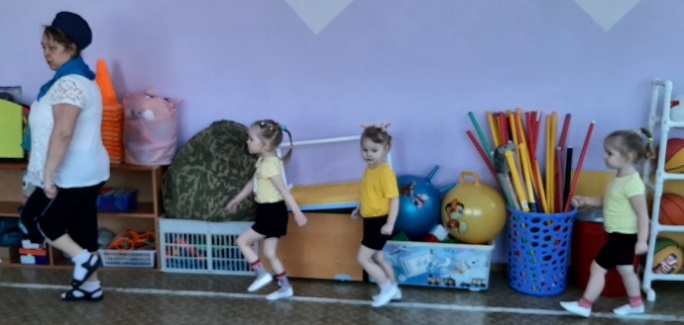 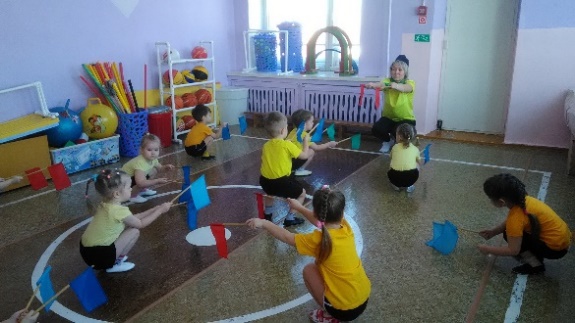 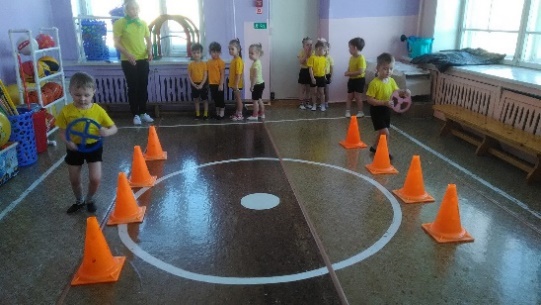 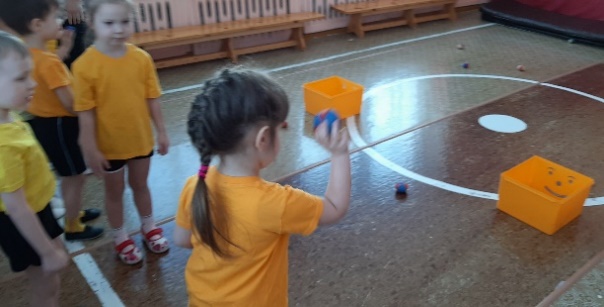 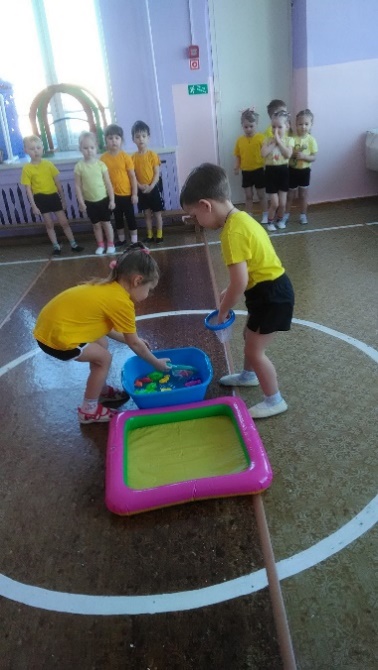 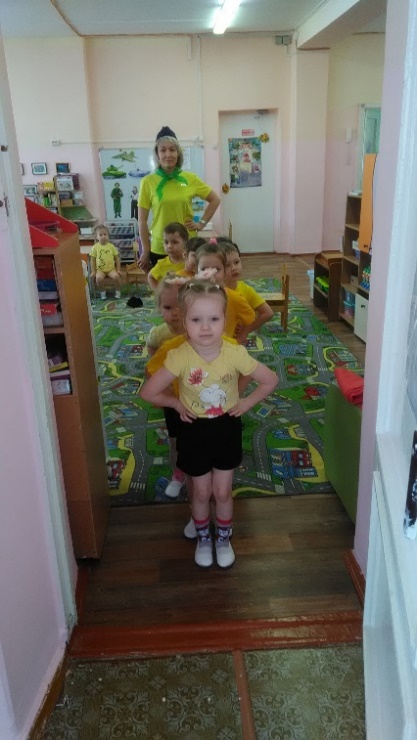 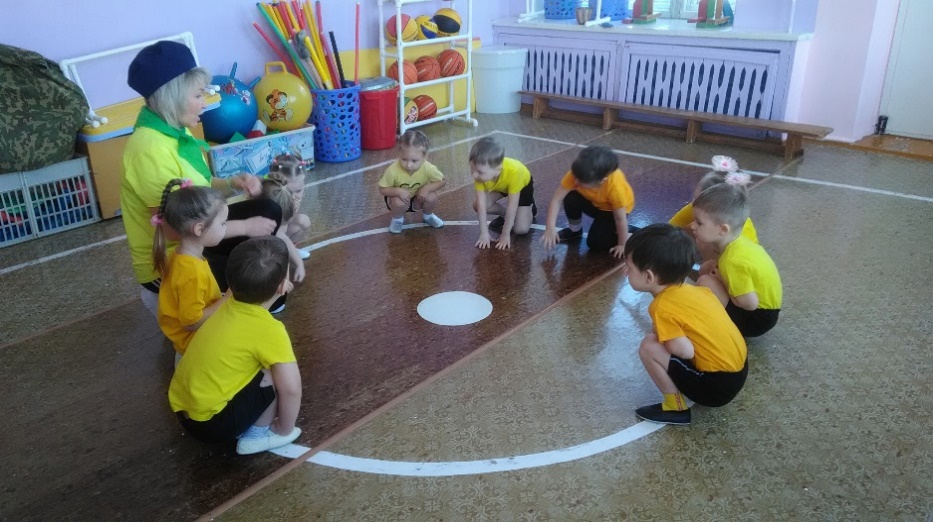 